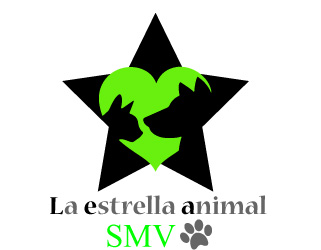 CUESTIONARIO DE PRE-ADOPCIÓN:[GATO]El objetivo de este cuestionario es encontrar la combinación mascota-adoptante óptima, de manera que ambos sean felices tras la adopción.Por favor, responda a continuación de cada pregunta con la mayor claridad posible, y extiéndase en sus respuestas tanto como desee o crea necesario.datos personalesdatos personalesdatos personalesdatos personalesdatos personalesdatos personalesdatos personalesdatos personalesdatos personalesdatos personalesdatos personalesdatos personalesdatos personalesdatos personalesdatos personalesdatos personalesdatos personalesApellidosApellidosNombreFecha de nacimiento DirecciónDirecciónDirecciónNº y pisoNº y pisoNº y pisoCiudadProvinciaCódigo postalTeléfonoDirección de correo electrónicoDirección de correo electrónicoDNIDNIDNINombre del animal que le interesaNombre del animal que le interesaNombre del animal que le interesaEspecieEspecieEspecieEstado civil:Estado civil:Estado civil:Estado civil:¿Está trabajando en la actualidad?¿Está trabajando en la actualidad?¿Está trabajando en la actualidad?¿Está trabajando en la actualidad?¿Está trabajando en la actualidad?SÍ  SÍ  NO  NO  ¿Cual es su horario de trabajo?¿Cual es su horario de trabajo?¿Vive solo/a?¿Vive solo/a?¿Vive solo/a?¿Vive solo/a?¿Vive solo/a?SÍ  SÍ  NO  NO  Enumere las personas que conviven con usted, y la relación de parentesco Enumere las personas que conviven con usted, y la relación de parentesco VIVIENDA:Tipo de vivienda (piso, chalet, casa..):VIVIENDA:¿Cuántos metros tiene su vivienda aproximadamente?:VIVIENDA:En caso de tener jardín, ¿está convenientemente vallado para evitar que el gato pueda saltar? ¿qué altura tiene la valla más o menos?:¿Tiene algún sistema de protección para que el gato no puede saltar la valla?VIVIENDA:En el caso de vivir en un piso, ¿tiene las ventanas convenientemente protegidas con red,mosquitera o similar? Especifique el tipo de protección y en cuantas ventanas,  y si tiene protegido el balcón o terraza.VIVIENDA:En caso de no tener la valla o ventanas debidamente protegidas, ¿estaría dispuesto a hacerlo antes de formalizar la adopción?VIVIENDA:¿Vivienda propia o de alquiler?:VIVIENDA:En caso de vivir de alquiler, ¿tiene conocimiento el dueño de la vivienda de que va usted a adoptar una mascota?, ¿está de acuerdo con ello?:VIVIENDA:¿Tiene algún vecino que esté especialmente en contra de que habiten animales en las viviendas cercanas?:VIVIENDA:¿Existe la posibilidad de una mudanza en los próximos 10 años?VIVIENDA:FamiliaNúmero de hijos y edad de cada uno.Familia¿Cómo son sus hijos? (tranquilos, responsables, traviesos..):En caso de no tener hijos, ¿existe la posibilidad de la llegada de un bebé a la familia en los próximos años?, si es así, ¿ha oído hablar de la toxoplasmosis?, ¿qué opina sobre esta enfermedad?¿Qué piensa de la convivencia de los bebés con mascotas?, ¿cree que son compatibles?, ¿por qué?:¿Hay personas alérgicas a alguna mascota en su familia?:OCUPACIONES/TIEPO LIBRE:Estabilidad en el trabajo:OCUPACIONES/TIEPO LIBRE:Horario de trabajo:OCUPACIONES/TIEPO LIBRE:¿A qué dedica su tiempo libre? (Hobbies):OCUPACIONES/TIEPO LIBRE:¿Qué suele hacer en las vacaciones?:OCUPACIONES/TIEPO LIBRE:OCUPACIONES/TIEPO LIBRE:SOBRE GATOS EN GENERAL:¿Cuántos años cree que puede vivir un gato?SOBRE GATOS EN GENERAL:¿Qué tiene en cuenta a la hora de elegir una mascota? (edad, físico, carácter, tamaño...):SOBRE GATOS EN GENERAL:¿Qué necesidades cree que tiene cualquier gato?:SOBRE GATOS EN GENERAL:¿Qué gastos cree que le va a conllevar?:SOBRE GATOS EN GENERAL:¿Qué precio medio cree que tiene una consulta veterinaria?:SOBRE GATOS EN GENERAL:¿Qué alimentación cree que es la adecuada para el gato? (pan duro, pienso, sobras, comida casera...):SOBRE GATOS EN GENERAL:¿Qué piensa de la esterilización de gatos/as?, ¿esterilizaría usted a su mascota?, ¿por qué?:SOBRE GATOS EN GENERAL:¿Ha tenido alguna mala experiencia con algún gato?:SOBRE GATOS EN GENERAL:¿Qué aspecto negativo del gato le molesta más? (que suelten pelo, que puedan romper algo, que hagan ruido, el gasto que suponen, qué hacer con ellos en vacaciones...):SOBRE LA ADOPCIÓN:¿Por qué decide adoptar un animal en vez de comprarlo?:SOBRE LA ADOPCIÓN:¿Con qué finalidad lo quiere adoptar? (compañía, cría...):SOBRE LA ADOPCIÓN:La mascota que adopte, ¿sería para usted o para hacer un regalo?:SOBRE LA ADOPCIÓN:¿Para qué tipo de persona sería? (un adulto, un niño, persona con discapacidad, persona mayor...)SOBRE LA ADOPCIÓN:Todas las personas que van a convivir con el gato, ¿están conformes?:SOBRE LA ADOPCIÓN:¿Qué lugar de la vivienda estaría destinada al gato?:SOBRE LA ADOPCIÓN:¿Habrá alguna habitación al que tendrá prohibido entrar el animal?, ¿cuál?,¿por qué?:SOBRE LA ADOPCIÓN:¿Dónde dormirá el animal? (en una camita en el interior, el sofá, el una jaula, en una caseta en el exterior...):SOBRE LA ADOPCIÓN:¿Qué haría usted si el gato se sube en el sofá?:SOBRE LA ADOPCIÓN:¿Ha tenido alguna mascota antes? Si es así cuéntenos sobre ellos: de que especie y raza eran, tamaño, que relacción tuvo con ellos (guarda, compañía, caza..), de qué murieron y con qué edad, si los compró o los adoptó, si los adoptó dónde fué... etc.:SOBRE LA ADOPCIÓN:¿Tiene actualmente otros animales en casa? Si es así cuéntenos: cuántos son, de que especie, raza, tamaño y sexo son, su carácter (dominantes, tranquilos, activos...), que relacción tiene con ellos, si los compró o los adoptó, dónde los adoptó... etc.:SOBRE LA ADOPCIÓN:¿Qué carácter desea que tenga? (tranquilos, activo, guardián, cariñoso, independiente...):SOBRE LA ADOPCIÓN:Si es su caso, ¿por qué se decide por un cachorro?:SOBRE LA ADOPCIÓN:¿Qué cuidados cree que necesita un cachorro?:SOBRE LA ADOPCIÓN:Si es su caso, ¿por qué se decide por adoptar un gato adulto?:SOBRE LA ADOPCIÓN:¿Cuánto tiempo pasaría el animal solo?:SOBRE LA ADOPCIÓN:¿Cuánto es lo máximo que pagará por su mascota si necesita unos gastos más elevados de veterinario, medicamentos o comida especial a causa de una enfermedad o accidente?:SOBRE LA ADOPCIÓN:¿Dejaría al gato en su casa, cuando se marche de vacaciones?En el caso de dejarlo en casa, ¿tendría algún familiar, amigo, conocido que pueda atenderle, mientras esté fuera?SOBRE LA ADOPCIÓN:¿Ha visitado algún refugio de animales alguna vez?, ¿es socio de algún refugio o protectora de animales?, ¿cuál?:SOBRE LA ADOPCIÓN:Hacemos visitas de pre-adopción y de seguimiento post-adoptivo, ¿está usted dispuesto a recibir las posibles visitas de ambas fases en su domicilio?:SOBRE LA ADOPCIÓN:¿Cuándo quiere usted tener al gato? (lo antes posible, cuando lo tenga todo preparado, en unos días/meses..):SOBRE LA ADOPCIÓN:¿Piensa adoptar a otra mascota después de esta?:SOBRE EL COMPORTAMIENTO:Cite todos los problemas de comportamiento que crea que pueden tener los gatos:SOBRE EL COMPORTAMIENTO:Ante una inadaptación o problemas de comportamiento en el animal que adopte, ¿qué hará usted? (intentar solucionarlo, devolverlo al albergue, pasárselo a otra persona...):SOBRE EL COMPORTAMIENTO:¿A qué cree usted que se deben los problemas de comportamiento de los gatos?:SOBRE EL COMPORTAMIENTO:¿Cree que estos problemas tienen solución o piensa que es imposible que desaparezca una mala conducta?:¿Ha leido alguna vez algún libro o texto sobre el comportamiento o la educación del perro/gato?, ¿cuál?, ¿qué conclusión sacó después de su lectura?:SOBRE EL CUESTIONARIO:Por favor, díganos que le ha parecido este cuestionario en general (pesado, mal elaborado, innecesario):SOBRE EL CUESTIONARIO:¿Alguna sugerencia?:SOBRE EL CUESTIONARIO:¿Cómo nos ha conocido?SOBRE EL CUESTIONARIO: